Dear Parents/Carers                                                                12th June 2017StaffingPlease see separate letter regarding Nursery and Reception30 HOURS OFFER DEADLINEALL PARENTS REQUIRING THE 30 HOURS OFFER FOR NURSERY FROM SEPT 2017 MUST SUBMIT THEIR GOV.UK UNIQUE CODE TO THE SCHOOL OFFICE BY THE DEADLINE 30TH JUNE FOR FUNDING, OTHERWISE WE WILL NOT BE ABLE TO OFFER YOUR CHILD THEIR EXTRA 15HOURS OFFER. THANKYOUAre you entitled to 30 hours free childcare or do you know someone who is? Please see the Northumberland County Council website. Link- http://www.northumberland.gov.uk/NorthumberlandCountyCouncil/media/Child-Families/Families/Childcare/early-years-30-hrs.pdfMrs Chapman request:In preparation for the big summer fundraiser for Evie (my son Elliot's best friend) I have been donated a rather expensive bottle of champagne. I will be selling raffle tickets on the yard every morning for £1 a strip to win the bottle as part of a hamper of summer goodies. The winner will be announced at family worship on Friday 16th. Your support with the Christmas fundraiser was phenomenal, it would be great to raise lots again for such a worthy cause. Thanks in advance, Mrs Chapman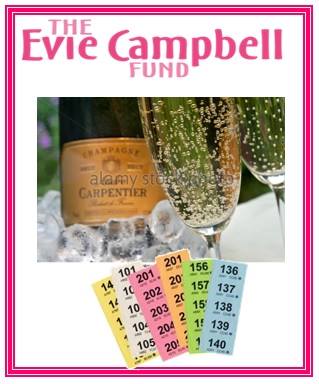 Reporting AbsencesIt is essential that all absences are reported to the office on the first day your child is off school. Any pupil with attendance below 90% has to be reported to the Education Welfare officier who then decides what further action to take. Any pupil who has below 90% attendance must give school medical evidence from their GP/hospital etc to confirm any absences. Any pupils below 90% attendance who wish to take a holiday in term time maybe subject to a £60 penalty notice per pupil per parent. We need all families to aim for 96% attendance or above please to ensure you child’s education is not affected. LatenessPlease ensure your child/ren are on the school yard for the bell at 8.50am every morning. We have seen an increase in the number of children coming in late in the mornings via the main entrance. This is a disruption to the start of your child’s day and can have an impact on his/her learning.Lessons start promptly following registration so it is important that your child is in the classroom ready to learn!  If you are running late for any reason, please ring to let us know, thank you. Warm weather alert!!Please keep an eye on the weather forecast as this week we are expecting sunnier days so please apply sun-cream as necessary, and a sun hat/cap. We also encourage each child to have a water bottle in school for drinking throughout the day.  Fees for Swimming & After School ClubsPlease keep up with weekly payments at the office as quite a lot of sessions are not being paid for, thank you.SwimmingFrom September 2017 Year 3 and Year 4 will continue to go swimming, as it is a statutory requirement for Key Stage 2 pupils to swim as part of their PE curriculum. We will continue to swim weekly at Morpeth Leisure Centre but we hope to confirm that it will change to a Wednesday afternoon which will mean the children will return to school for home time slightly later. We will confirm this when we have further information but wanted to give parents plenty notice. YEAR 2 will no longer be swimming from Sept 2017 as it is not statutory for them to do so until KS2 (these are our current Year 1 children).PE KitIt is vital that your child has his/her full PE kit in school (school t-shirt/black shorts/sandshoes), otherwise they may miss out on valuable PE/sporting activities due to incorrect clothing & footwear. This is necessary for the safety of everyone, thank you.School DinnersYear 3 in September - If you know your child will be having dinners (£11.00 per week), would you please let the office know so we can give our Unit Manager Mrs Palmer an indication of numbers for September, thank you.*****WE HAVE NOT HAD A GOOD RESPONSE TO THIS SO FAR, SO YOUR CO-OPERATION WOULD BE APPRECIATED, THANK YOU*****Packed LunchesPlease can all families ensure they give the office at least a week’s notice if their child wishes to change to a packed lunch. Food is ordered in advance for all school lunches. Thank you.Dates for diaries: Please check these weekly - all are subject to change or additional dates being added:-Tues 13th June – all of Y3’s to Rugby Festival at Ashington Rugby Club – PM onlyWed 14th June – last Messy Wednesday for this term at 3.15pm (no Dance Club)19th /20th June New Nursery visits with parents 1-2pmTues 20th June - Big Gig Music Event for Willow class at JCSC, further details to followWed 21st June - Y4 Leavers service with staff at St. Nicholas cathedral in Newcastle – Out all day – uniform + packed lunch requiredFri 23rd June - Summer Fair at 3pm26th /27th June New Nursery visits without parents 1-2pmTues 4th July- Y4 transfer day to JCSC and all classes move around Fri 7th July – NO FAMILY WORSHIP SPORTS DAY weather permitting 1.10pm . Bring a rug and a picnic ? All Nursery pupils in the morning session and parents invited at 10.45am.Reports out.Mon 10th July – Cricket festival pm Willow class at Warkworth TBC.Wed 12th July Eucharist Service 2pm in school hall with Rev Joanna DobsonMon 17th July 4pm -5.15pm ish Year 4 Leavers Tea at Sambuccas in Morpeth Please share lifts to meet us there, separate letter to followWed 19th July 5.30pm Leavers Show- Y4 Movie and refreshments for all Y4 families Fri 21st July - School closes at 1.30pm for the summer holidays Mon 5th Sept – TTD, school closed to pupilsTues 6th Sept – school opens at 8.50am for the Autumn TermAttendance – Does it matter? YES IT DOES!!To promote and reward good attendance across the school the governors have agreed to provide an AMAZING incentive!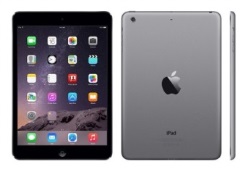 The class with the greatest attendance at the end of the year will win a MINI IPAD and a family with 100% attendance will be entered to a prize draw to win £30 shopping voucher. 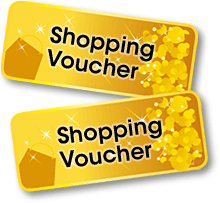 Please remember your child’s attendance in school is extremely important. Awards will continue to be given to each class with the best attendance. Can we remind parents about a section of the Education Act 1996: “Central to raising standards in education and ensuring all pupils can fulfil their potential is an assumption so widely understood that it is insufficiently stated – pupils need to attend school regularly to benefit from their education. Missing out on lessons leaves children vulnerable to falling behind. Children with poor attendance tend to achieve less in both primary and secondary school. NO HOLIDAYS will be authorised in term timeLast week of half term’s attendance: 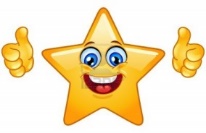 DON’T Forget- Easy Fund Raising- www.easyfundraising.org.uk. Please register and keep Shopping online on this website for school funds. Every penny you spend helps school. 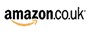 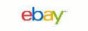 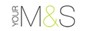 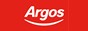 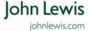 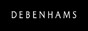 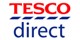 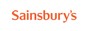 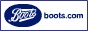 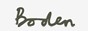 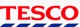 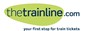 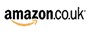 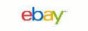 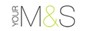 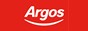 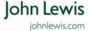 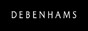 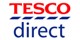 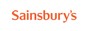 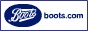 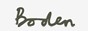 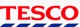 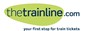 Kind Regards      Louise Laskey Mrs L Laskey – Headteacher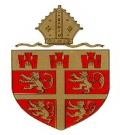 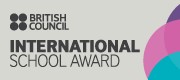 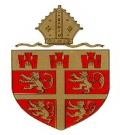 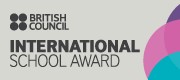 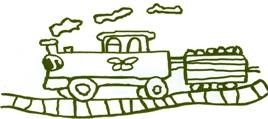 